Science Home Learning Watch this video: https://www.bbc.co.uk/bitesize/topics/zkgg87h/articles/zsgwwxsOnce you have watched the video at the bottom of the same page is a sorting activity. You can complete this. Then complete the activities below. 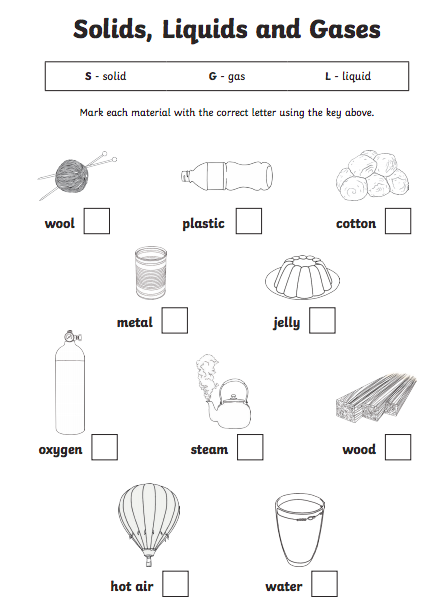 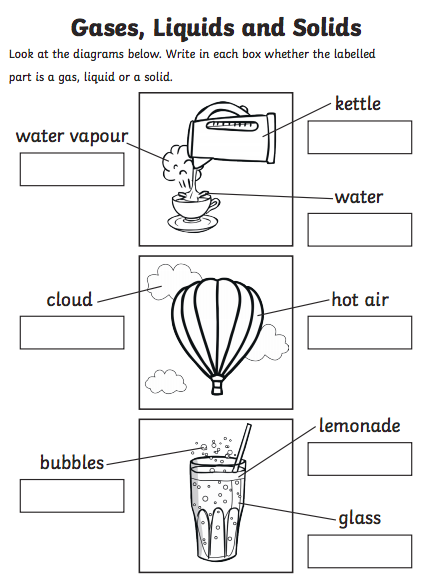 